Nombre de la actividad:  Actividad:  Fiesta infantil en Caserío El Limón, tras la celebración de sus fiestas 🥳 🎉.Gracias al Ing. Alfredo Hernández Alcalde Municipal de Chalatenango por permitir llevar alegría a los más pequeños.Fecha: 9 de febrero 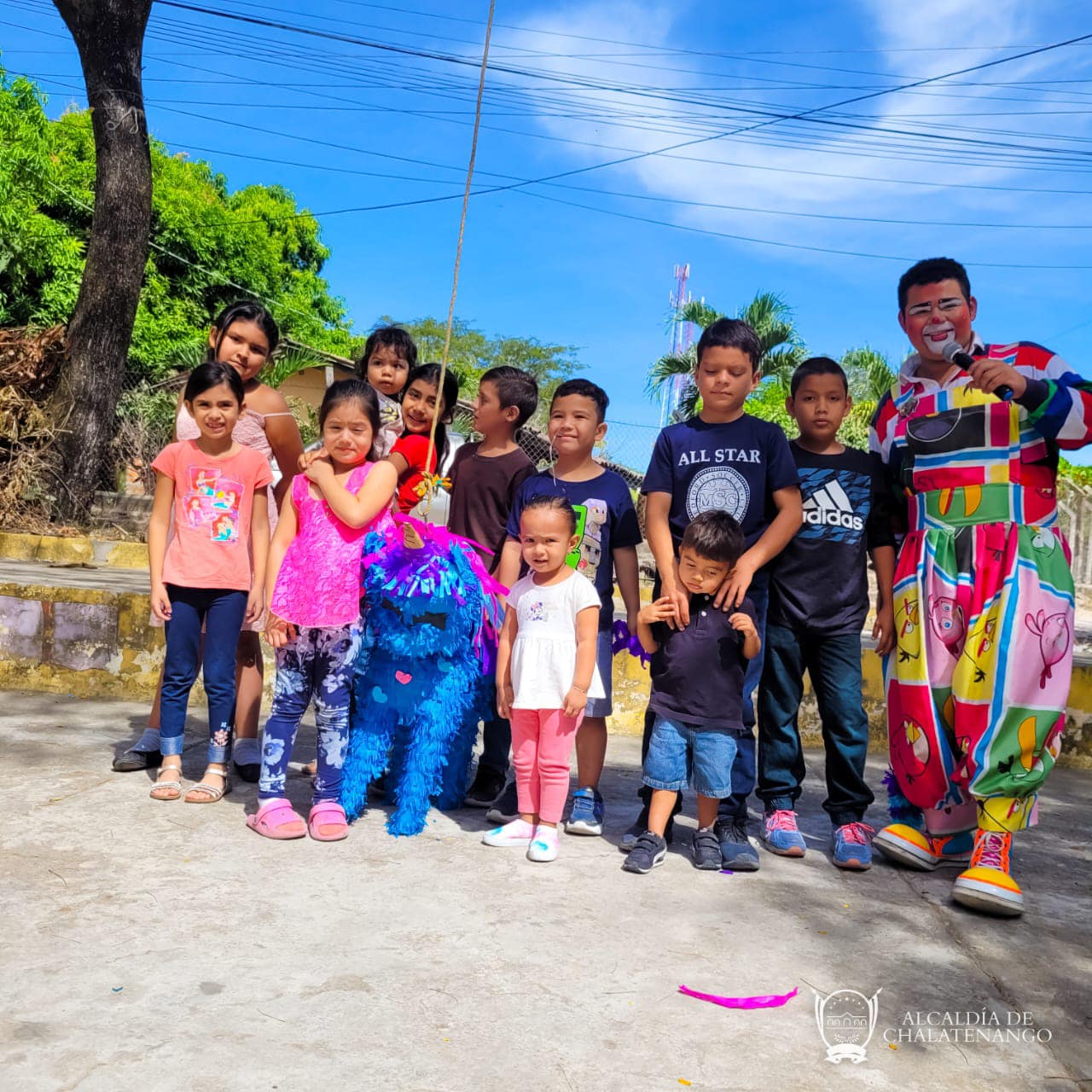 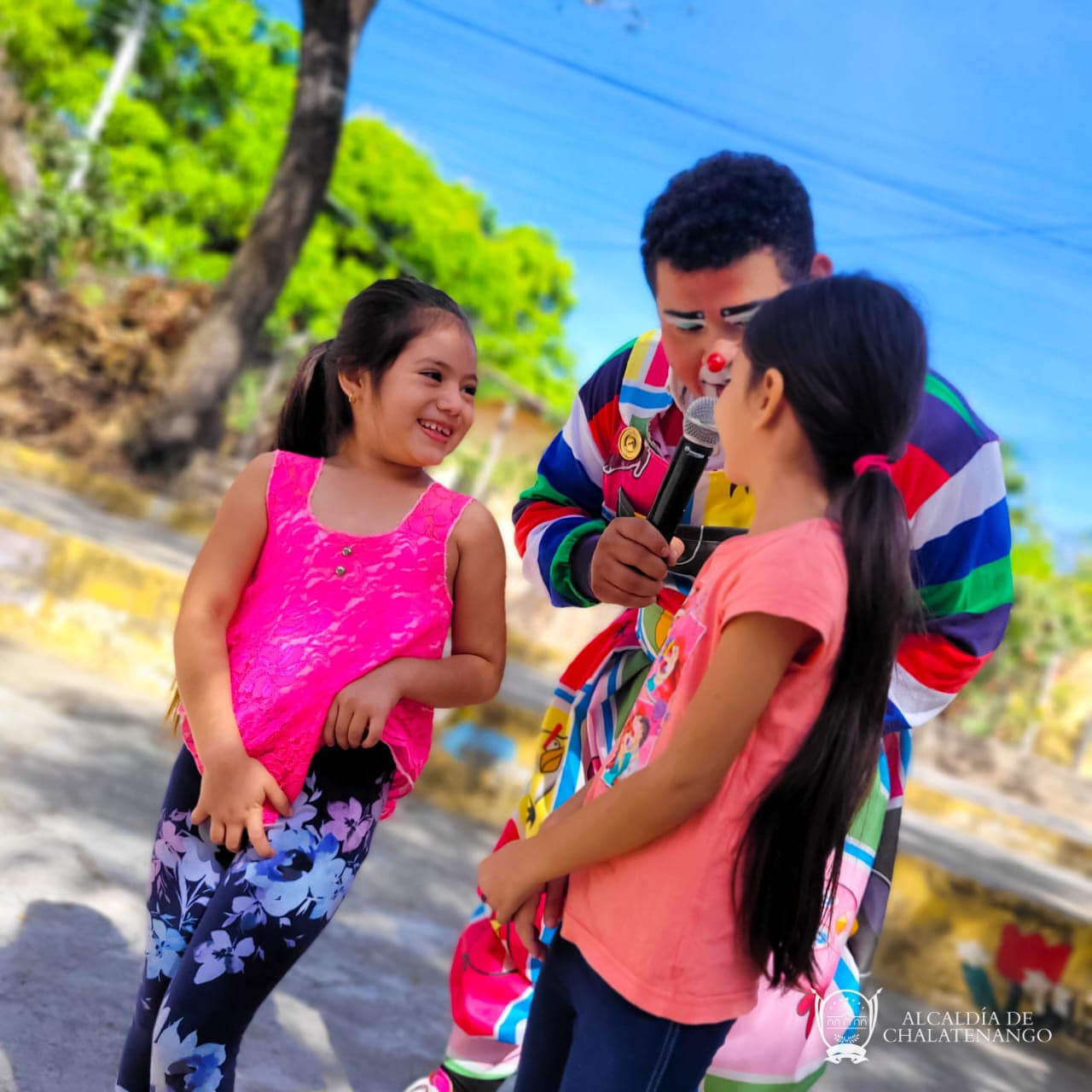 Nombre de la actividad:  mejoramiento de calle en Colonia Fátima.Actividad:  Continúan los avances de mejoramiento de calle en Colonia Fátima.Esto como parte del proceso de recuperación de calles de nuestra cuidad, gracias al Ing. Alfredo Hernández, Alcalde Municipal de Chalatenango.Fecha: 16 de febrero  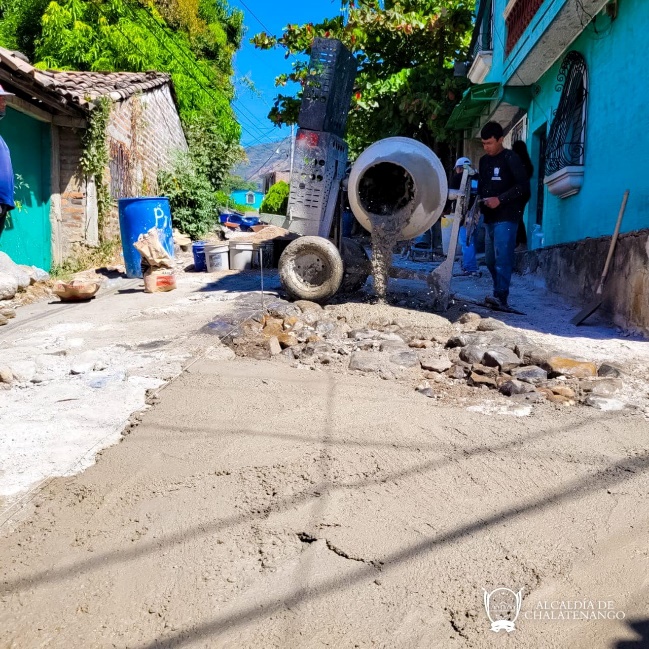 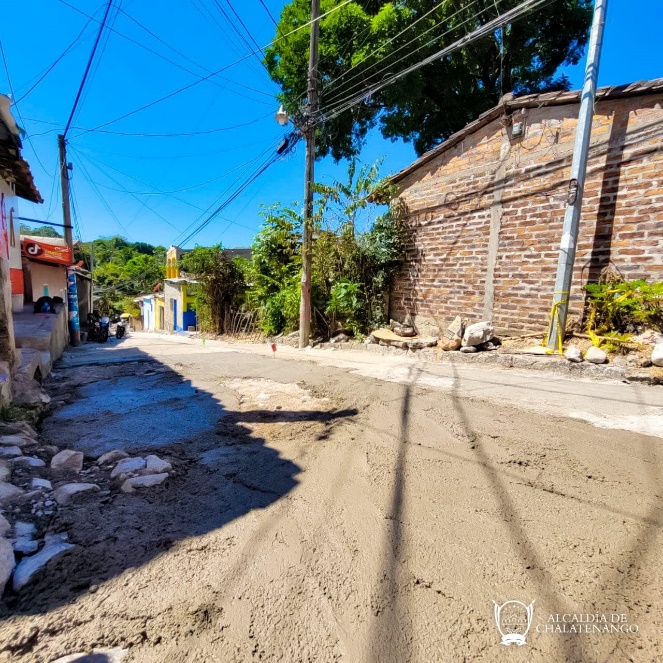 Nombre de la actividad:  Feria de EmpleoActividad:  ¿Ya asististe a la Feria de Empleo? 💼Aun estas a tiempo de acercarte y tener una oportunidad laboral. Asiste a nuestra Feria de Empleo gracias al Ing. Alfredo Hernández Alcalde Municipal de Chaltenango en coordinación con Plan Internacional.Fecha: 16 de febrero  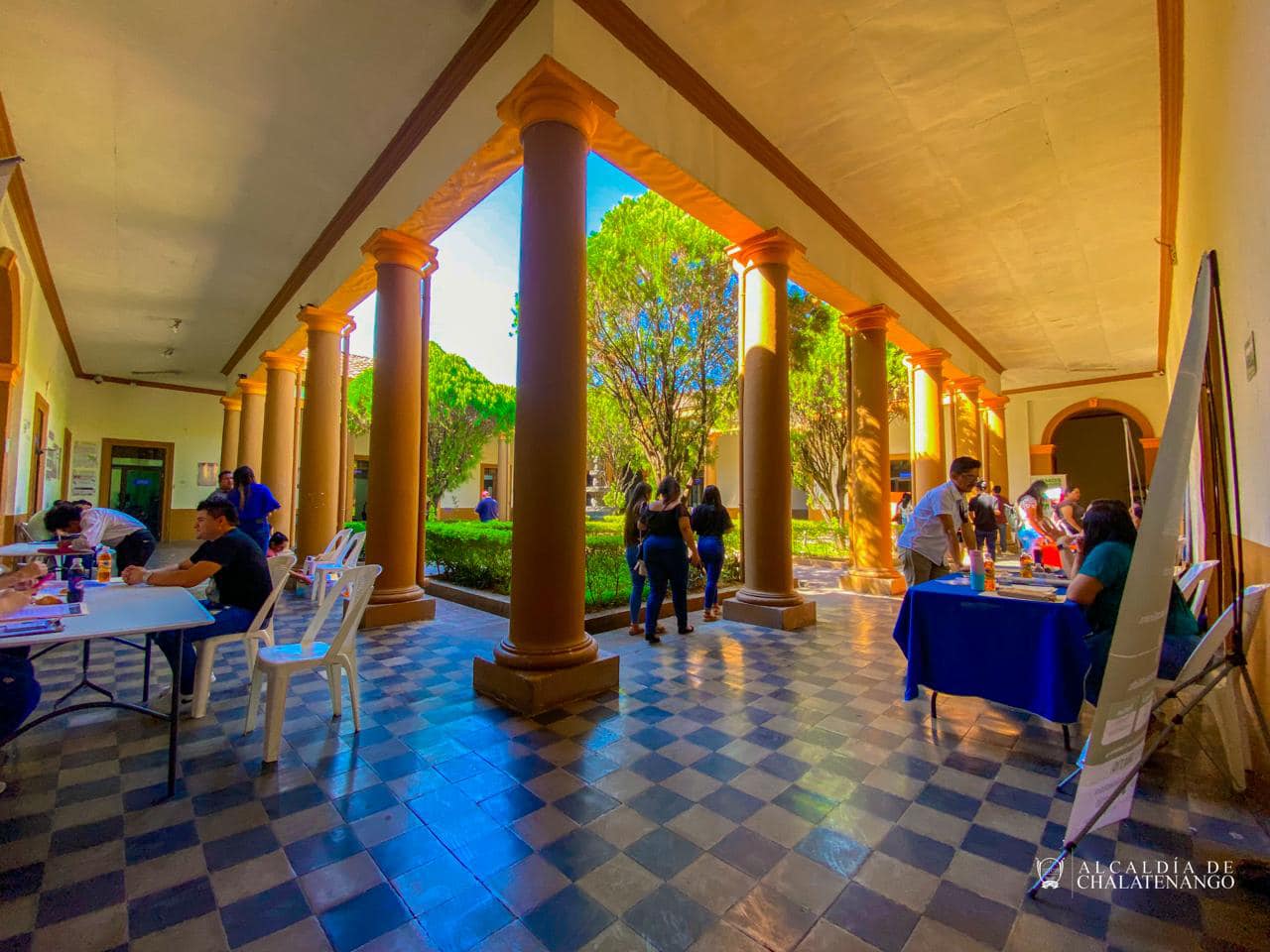 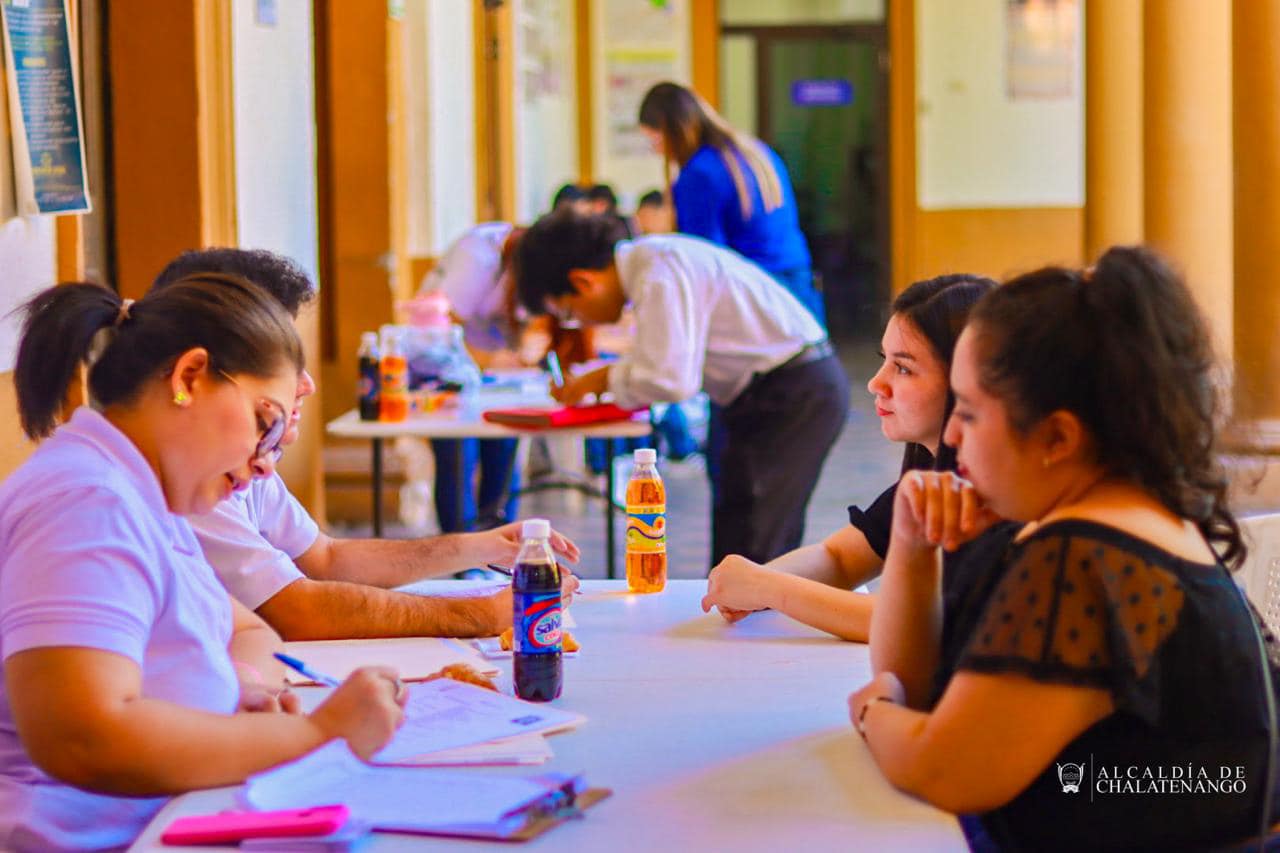 Nombre de la actividad:  mejoramiento de pasaje San AntonioActividad:  Estamos trabajando por El Chalatenango Que Merecemos, gracias al Ing. Alfredo Hernández Alcalde Municipal de Chalatenango, quien esta interviniendo en Barrio San Antonio, con el objetivo de mejorar la accesibilidad de los habitantes de la zona.  Fecha: 19 de febrero  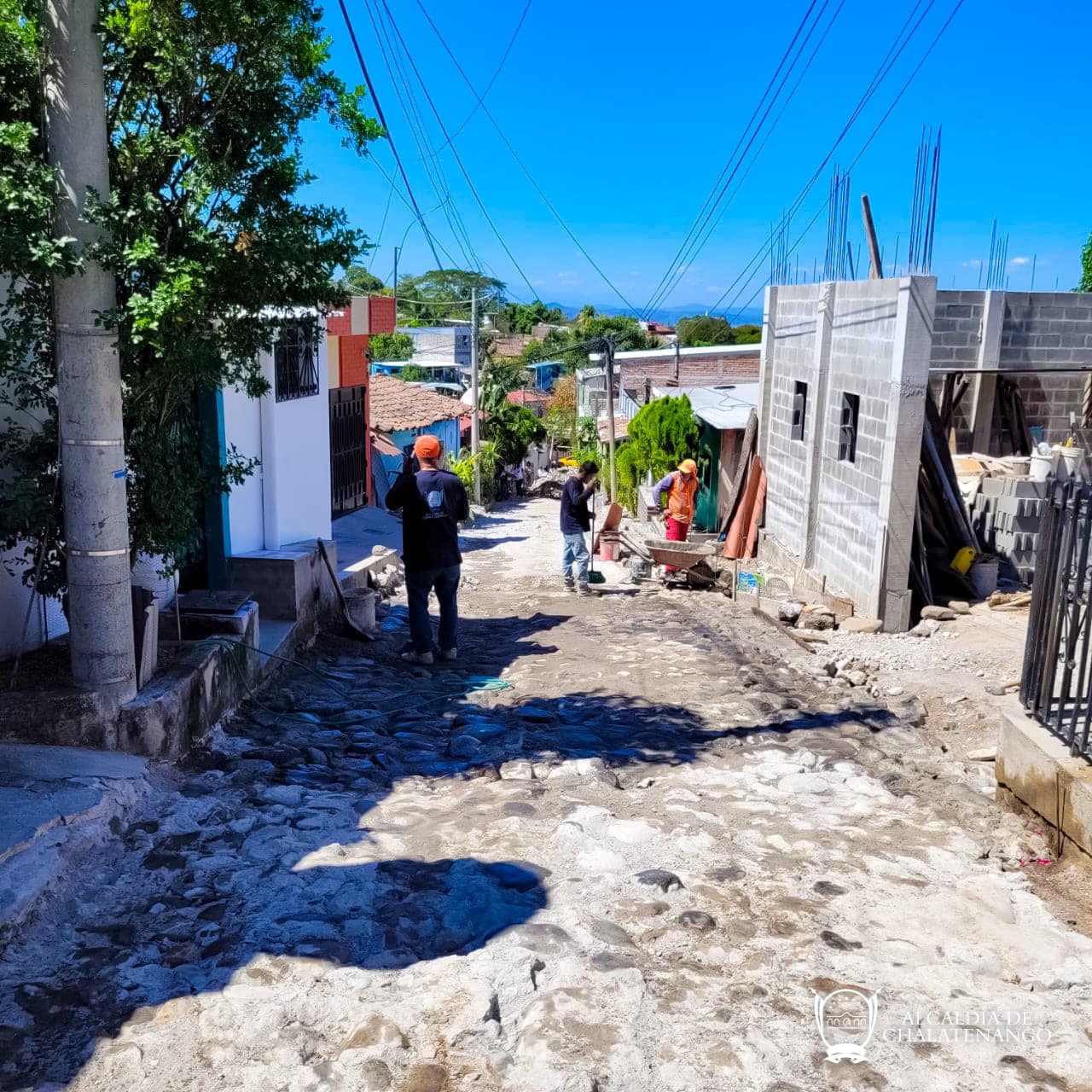 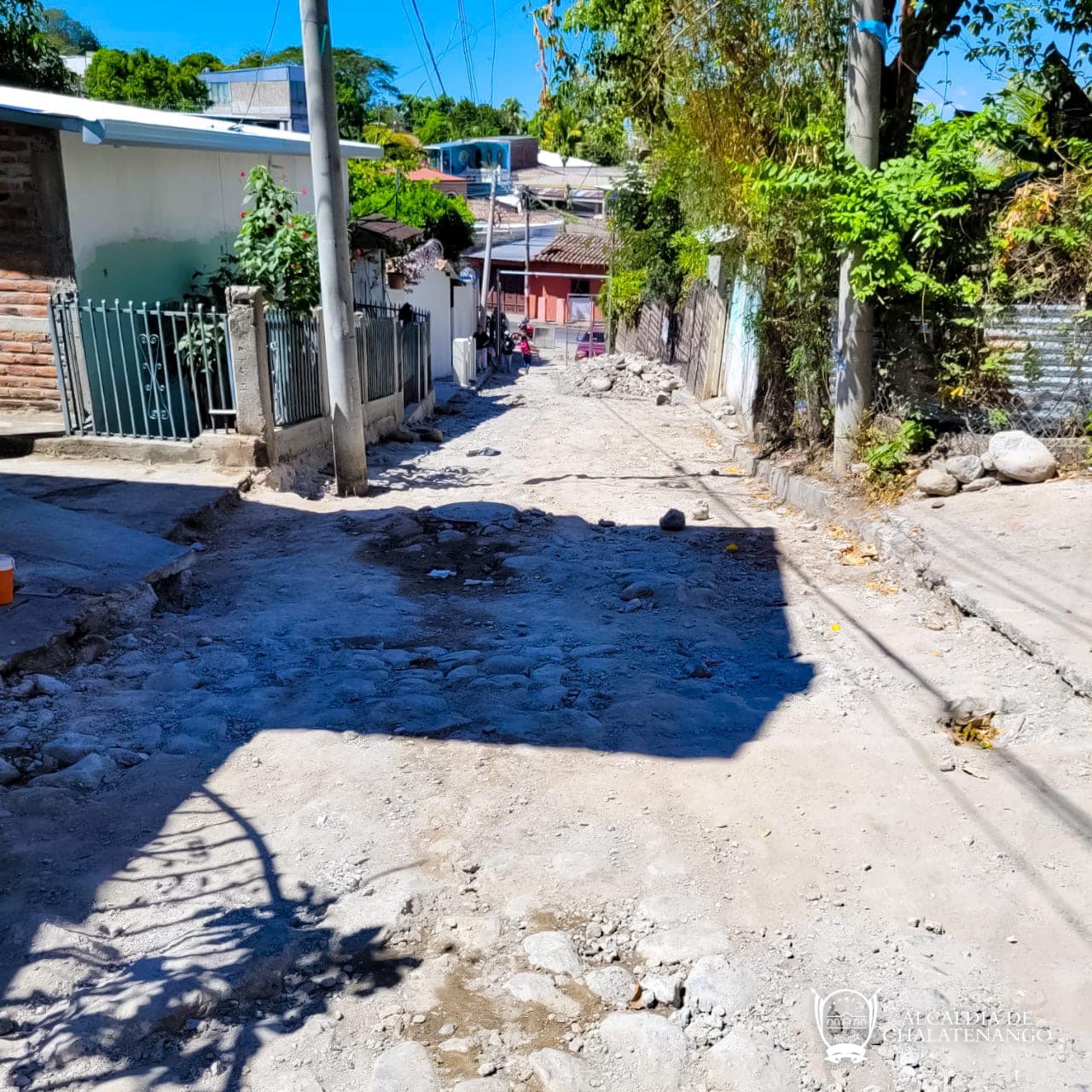 Nombre de la actividad:  Atención en despachoActividad:  “Los jueves siempre han sido y seran de los chalatecos” -Ing. Alfredo Hernández Alcalde Municipal de ChalatenangoFecha:  22 de febrero  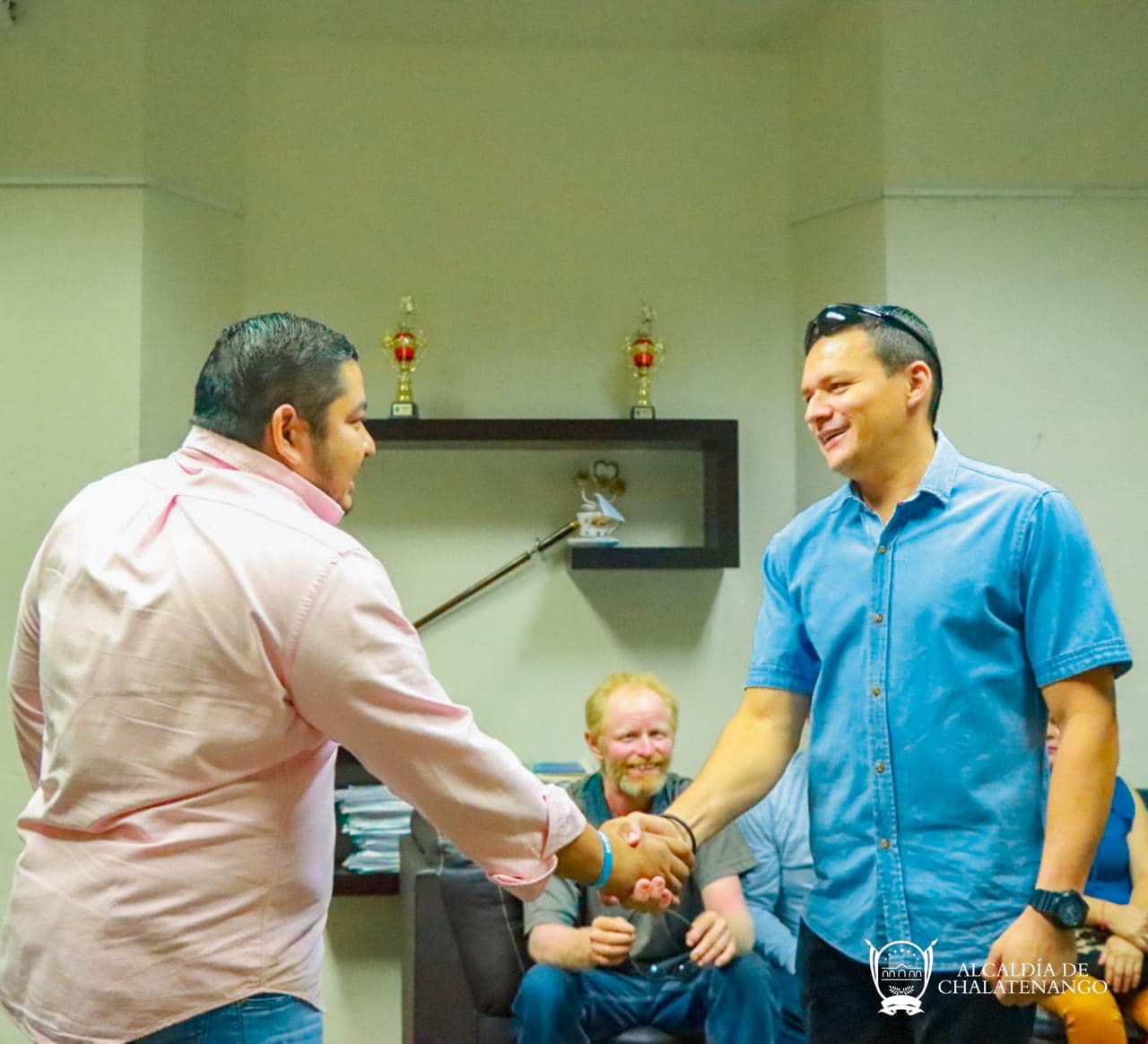 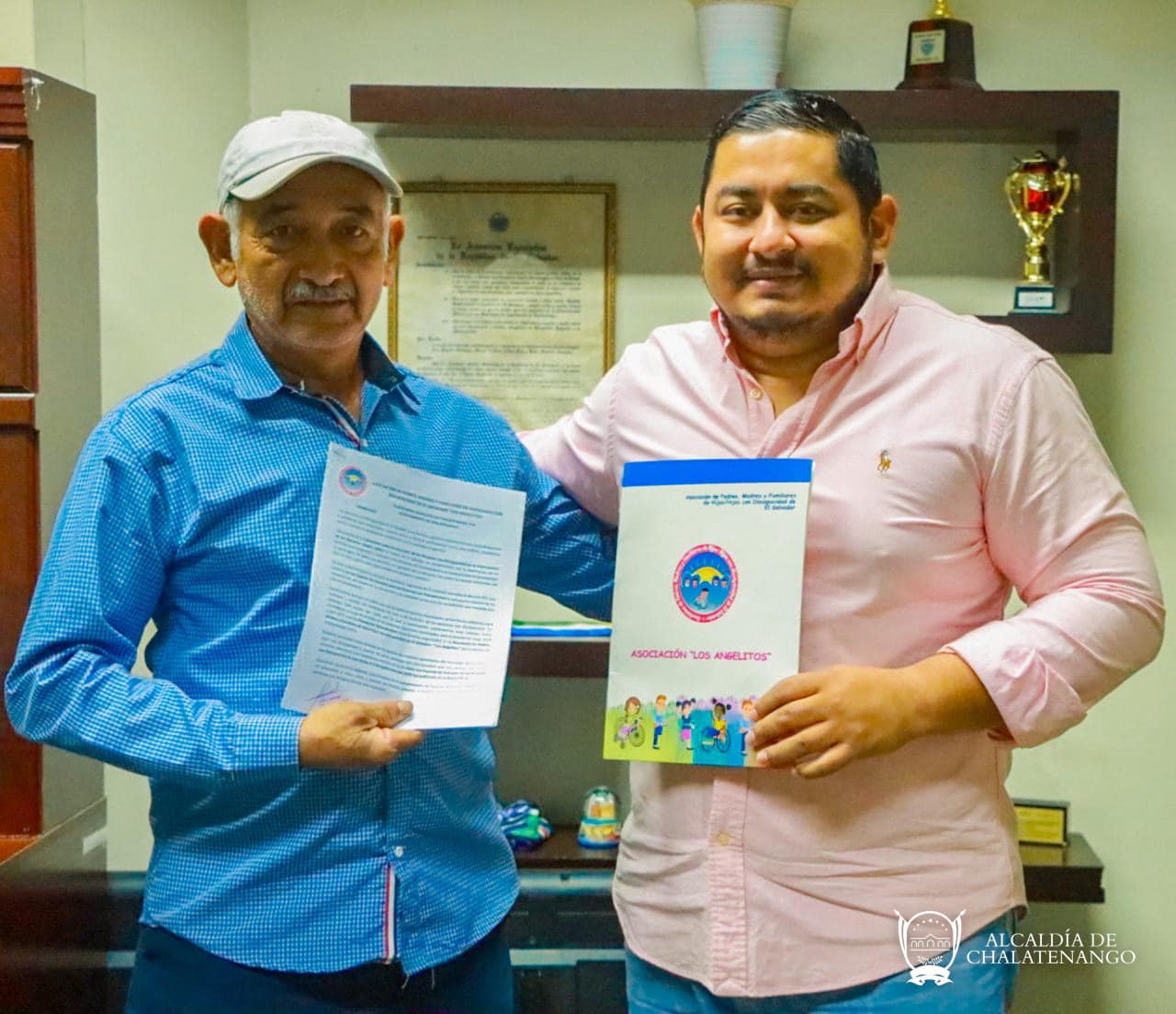 Nombre de la actividad:  concreteado de Calle de Los AmatesActividad:  Así avanzan los trabajos en el concreteado de Calle de Los Amates en Cantón San José, ante la necesidad de la población el Ing. Alfredo Hernández Alcalde Municipal de Chalatenango, gestionó através de Fovial El Salvador para mejorar su acceso a todos los habitantes. Pedimos precaución al transitar por la zona.Fecha: 23 de febrero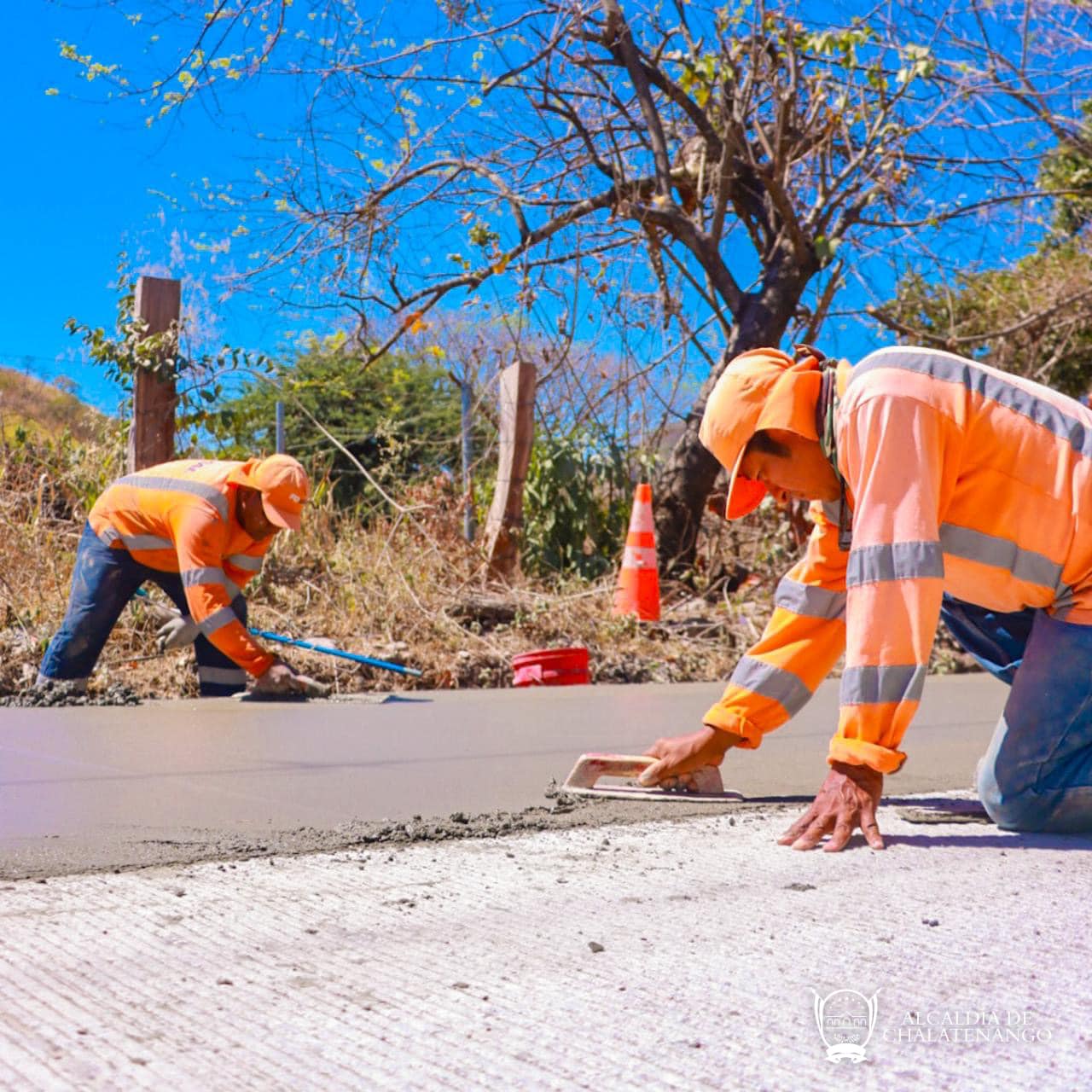 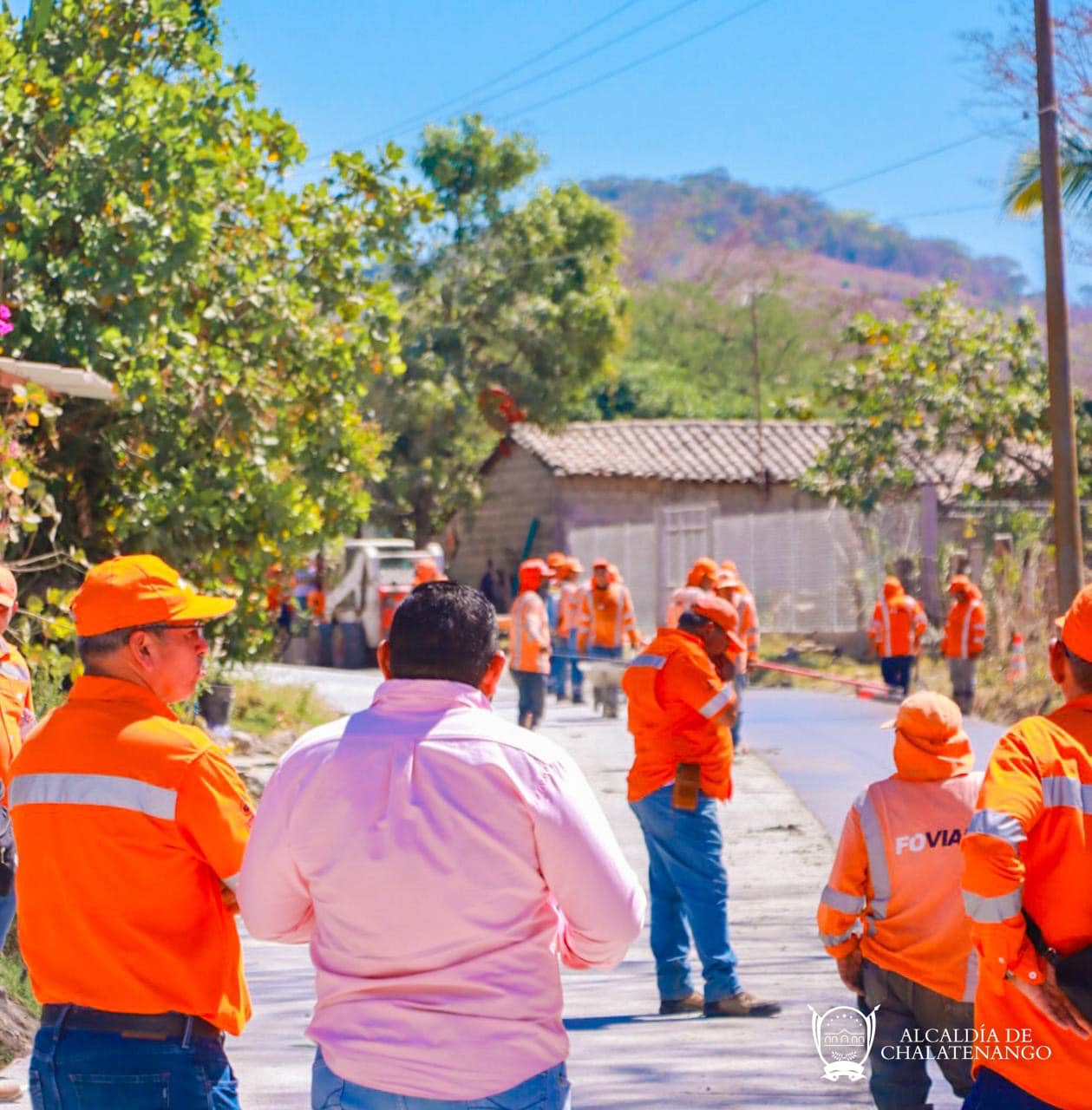 Nombre de la actividad:  concretado de la calle en Colonia La FátimaActividad:  ¡Continuamos trabajando por un mejor Chalatenango!Avanzamos con el concretado de la calle en Colonia La Fátima, esto como parte de la planificación sobre mejoramientos de vías de Chalatenango gracias al Ing. Alfredo Hernández Alcalde Municipal de Chalatenango.Fecha: 26 de febrero  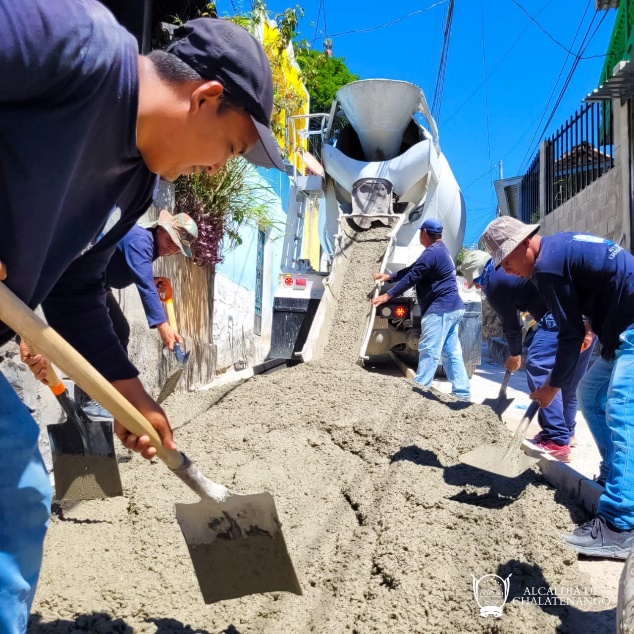 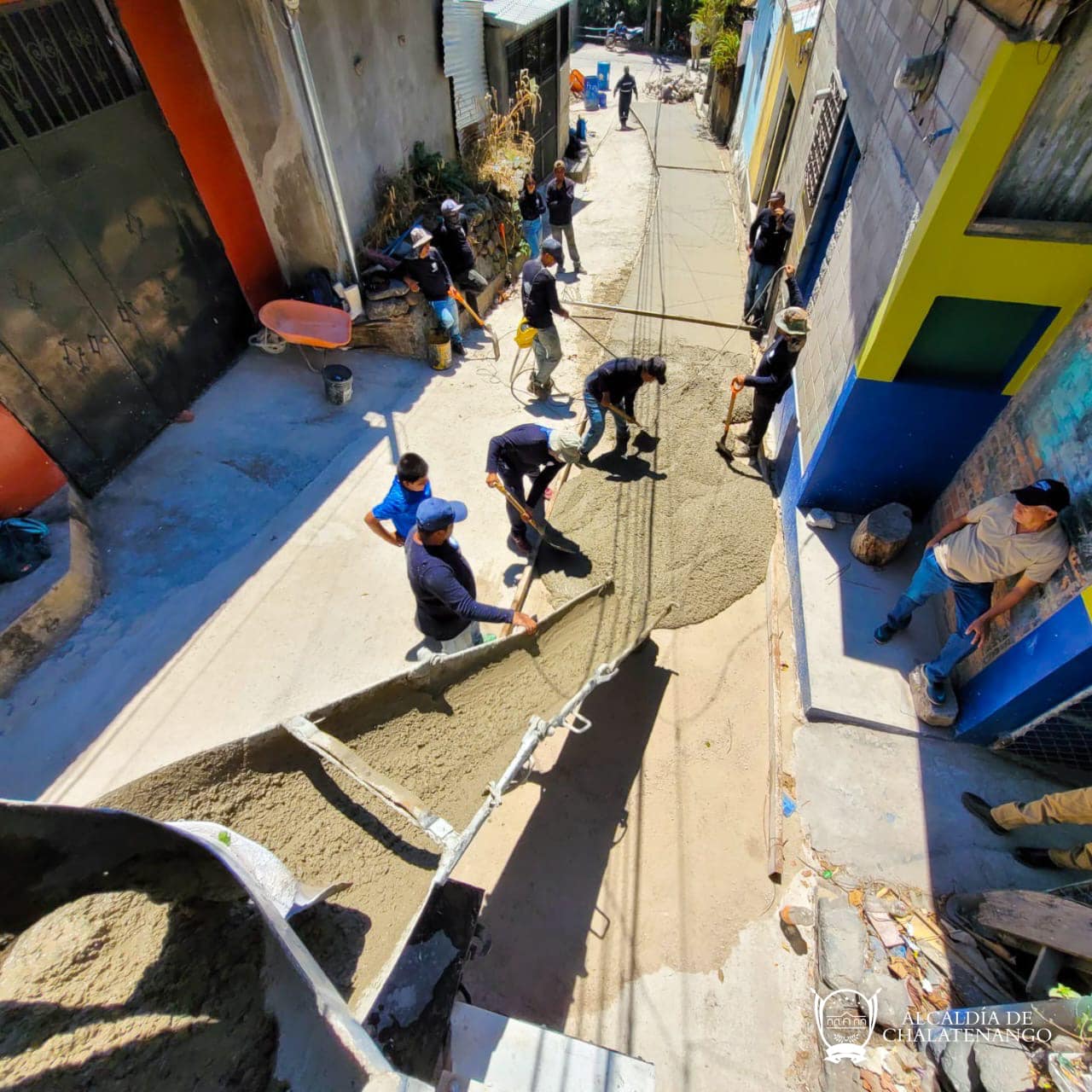 Nombre de la actividad:  cambiando sistema de bombeo de Cantón San JoséActividad:  Estamos mejorando continuamente los servicios que prestamos a la población.Actualmente nos encontramos cambiando sistema de bombeo hidraúlico de Cantón San José  como parte del nuevo proyecto de agua potable en su etapa de actualización.Fecha: 27 de febrero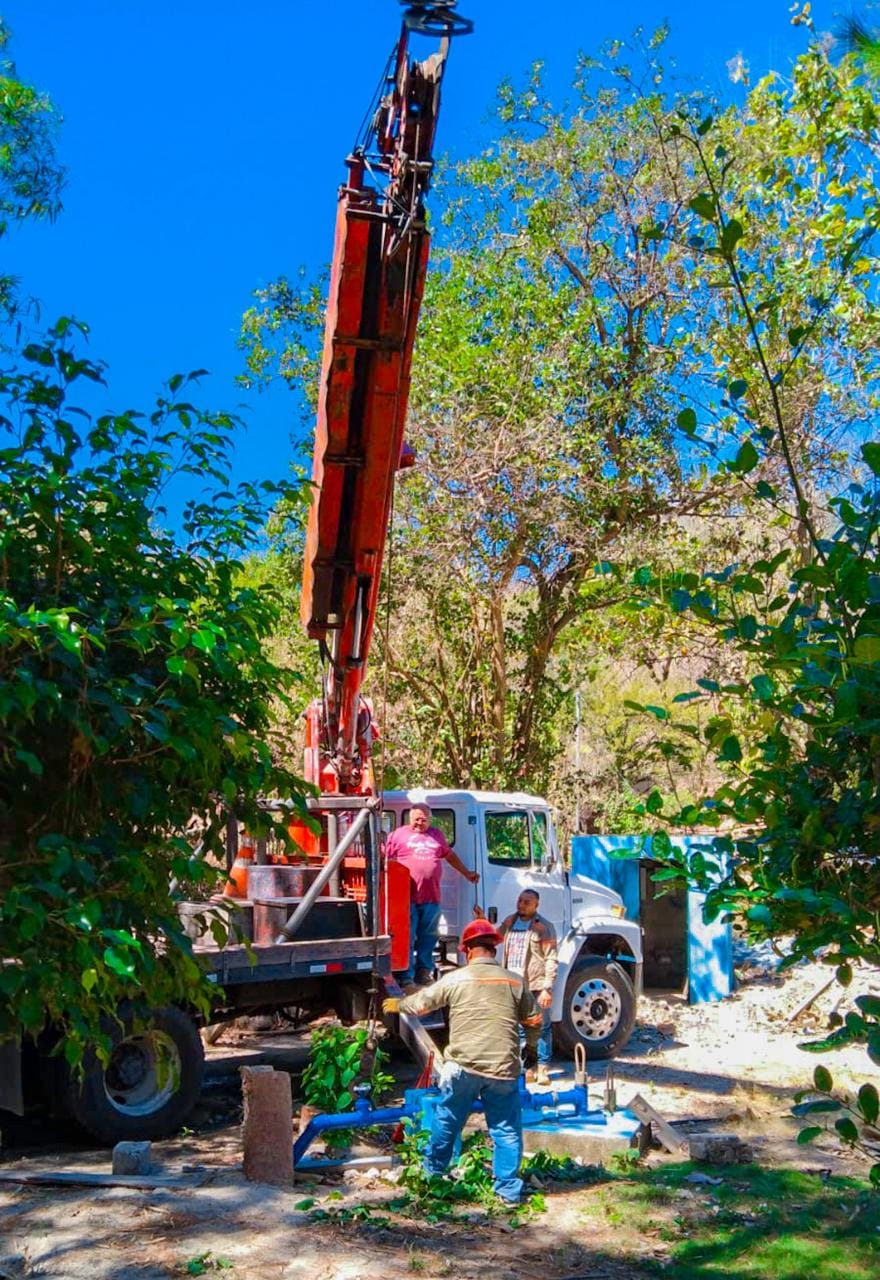 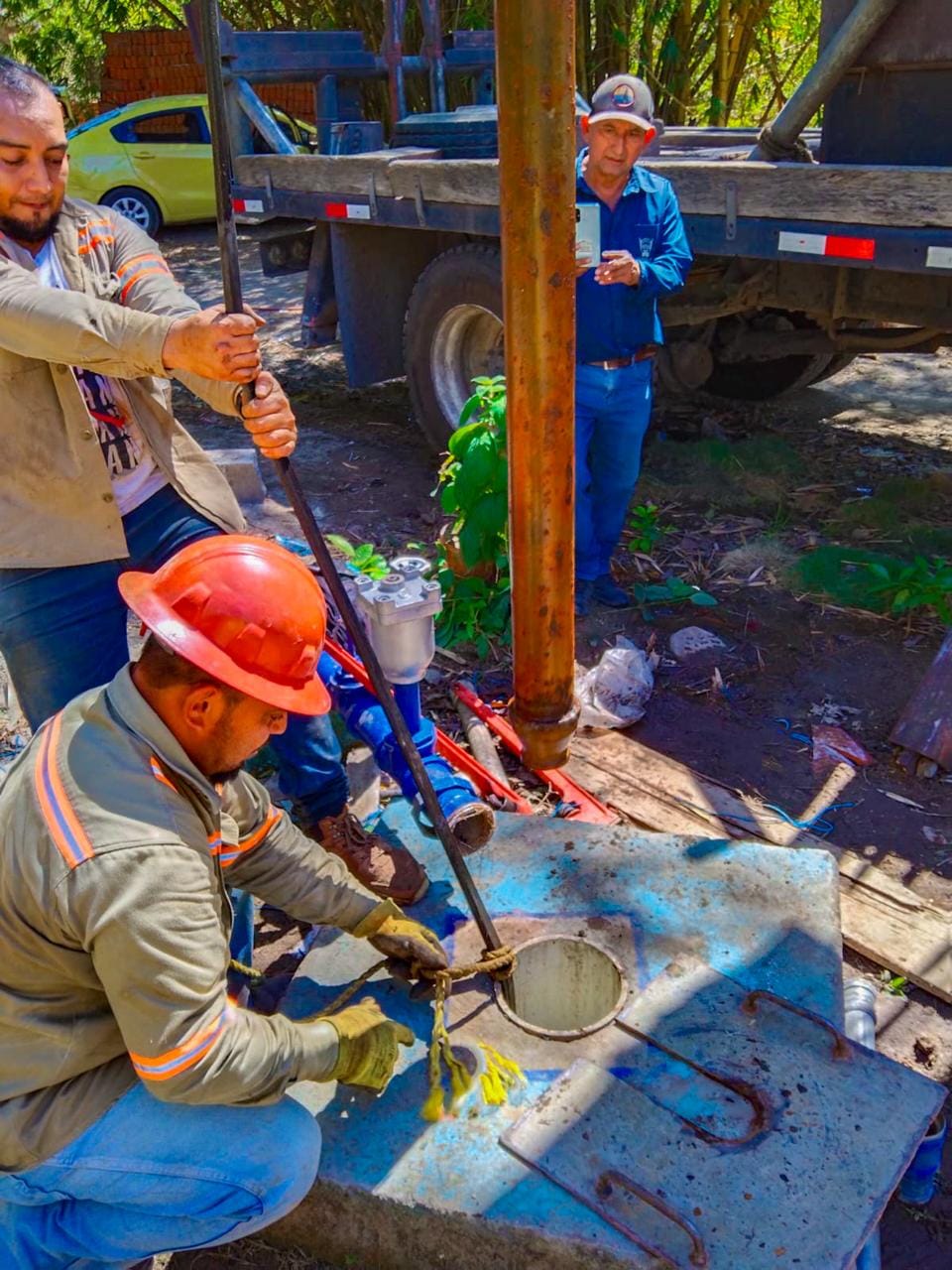 Nombre de la actividad:  jornada visualActividad:  Gracias al apoyo de Fudem (Fundación para el Desarrollo de la Mujer) realizamos este día una jornada visual totalmente gratuita para todos los Chalatecos.Fecha:     29 de febrero 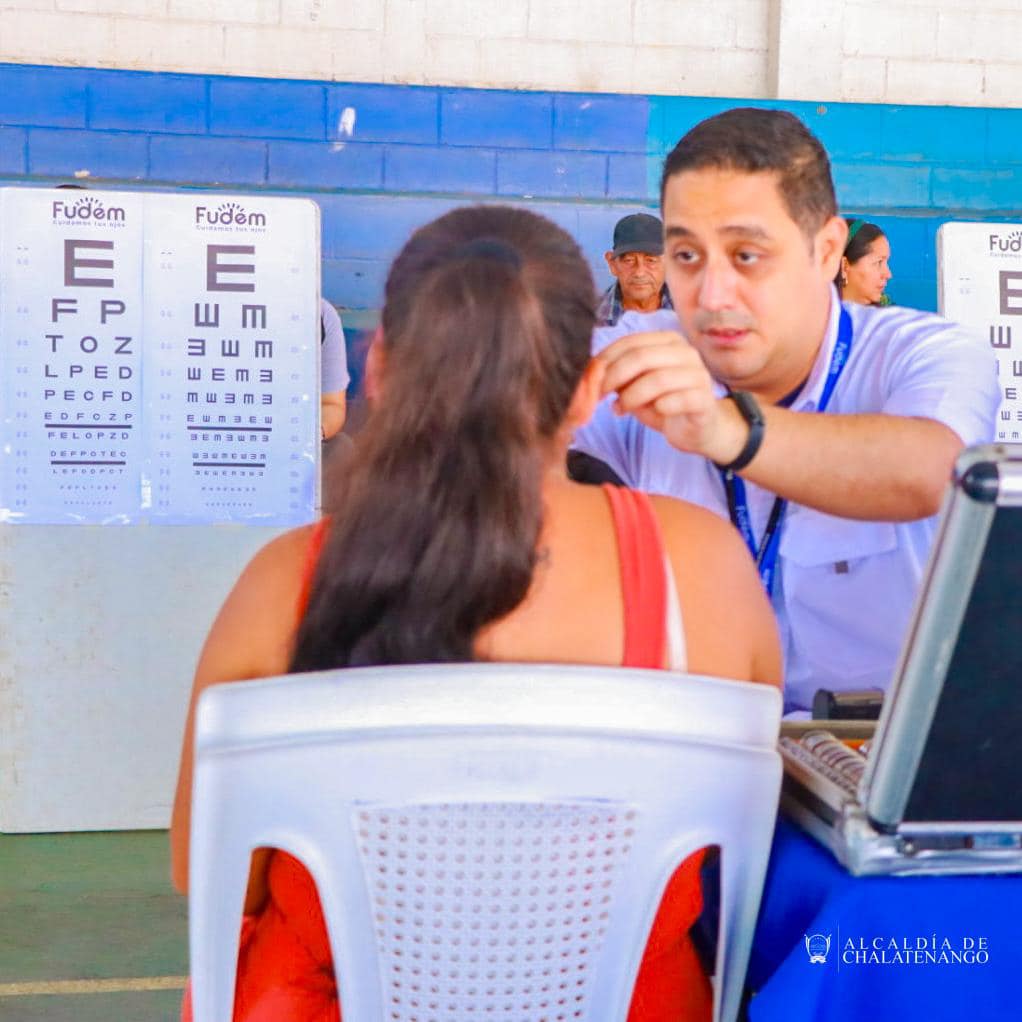 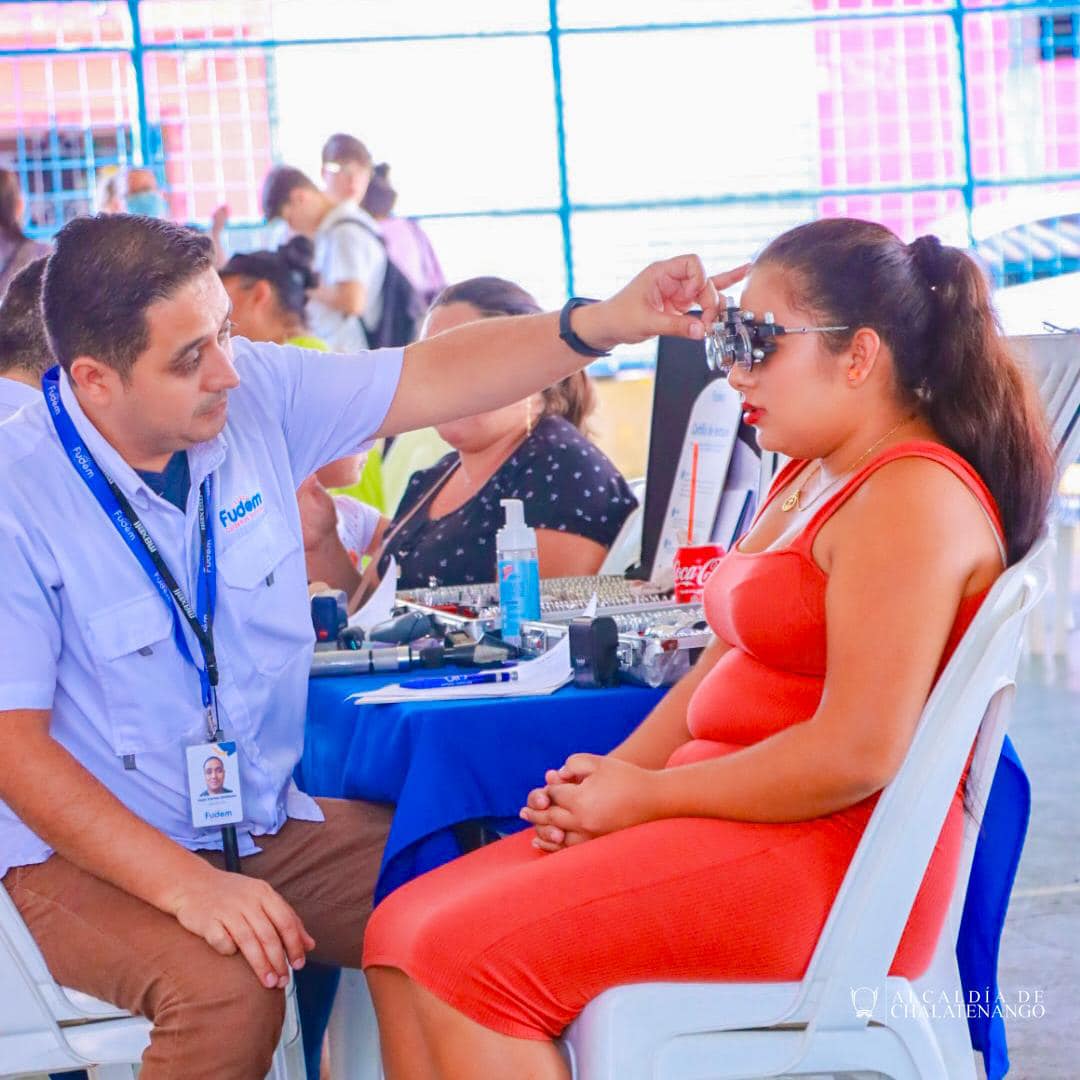 